                                Liceo José Victorino Lastarria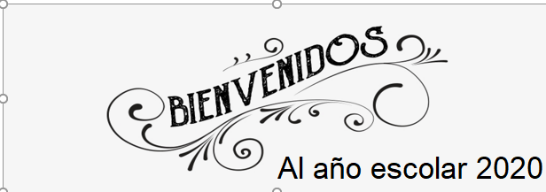                                                  Rancagua                           “Formando Técnicos para el mañana”                                   Unidad Técnico-PedagógicaGUÍA DE TRABAJO DE BIOLOGÍA PRIMERO MEDIO N° 3Nombre: ____________________________________ Curso:  ____________________Profesara: Marcia Sánchez AFecha: Semana del 30 de marzo al 03 de abril de 2020OA 3: Explicar, basándose en evidencias, que la clasificación de la diversidad de organismos, se construye a través del tiempo sobre la base de criterios taxonómicos que permiten organizados en grupo y subgrupos, identificando sus relaciones de parentesco con ancestros comunesOBJETIVO DE LAS CLASES: Reconocer las explicaciones científicas y no científicas, relacionadas con la biodiversidad y relacionarlo con la evoluciónACTIVIDAD: Desarrolle las siguientes actividades y copie pregunta y respuesta en Word enviándolas al correo del docente. No olvide destacar objetivos, fecha y actividades, se evaluarán con nota acumulativa.En la plataforma ingrese donde dice textos y trabaje con el libro de primero medio. Envié su trabajo al correo: marcia_sanchez_araya@hotmail.comContenidosExplicaciones para el origen de la biodiversidad Al observar un fenómeno natural, el ser humano suele buscar una explicación. Entonces, ante la contemplación de la biodiversidad podemos preguntarnos, tal como en la pregunta 2 de la sección Exploremos, ¿cómo se originaron tantas especies diferentes? Las explicaciones no científicas. Una explicación no científica estará limitada e influenciada fuertemente por las creencias y conocimientos previos que se puedan tener. Por eso, las primeras respuestas sobre el origen y la diversidad de los seres vivos estuvieron inspiradas en textos religiosos o en pensamientos mágicos. Postura conocida como creacionismo.Explicación científica En los siglos XVII y XVIII, lo más parecido a un biólogo moderno era un naturalista, explorador estudioso del mundo natural con conocimientos en diversas disciplinas, como botánica, zoología y mineralogía, que pasaban años recolectando especímenes en diferentes lugares. Gracias a su trabajo, se reunieron muchos datos que fueron la base para lograr una explicación científica sobre el origen de la biodiversidad. Las explicaciones para el origen de la biodiversidad, como todas las ideas científicas, dependen del contexto histórico y se transforman ante las nuevas evidencias. Actividades: Trabaje con la página N°171.- Establezca un paralelo entre las explicaciones científicas y no científicas.2.- Confeccione un mapa conceptual entre el contexto histórico de las ideas científicas que dieron paso a la evolución.3.- Defina a.- Botánica, b.- Zoología  c.- Mineralogía,d.- Especiee.- Poblaciones4.-Lea contesto histórico de las ideas científicas y explíquelas con sus palabras.5.- Explique en que consiste a.- Diversidad de ecosistemas b.- Diversidad de Especiesc.- Diversidad genética6.-Investiguey explique como la creación de la tierra y de los seres vivos, la abordan los pueblos originarios tales como los Mapuches, y los KawésKar. Trabaje a conciencia para obtener buenos resultados 